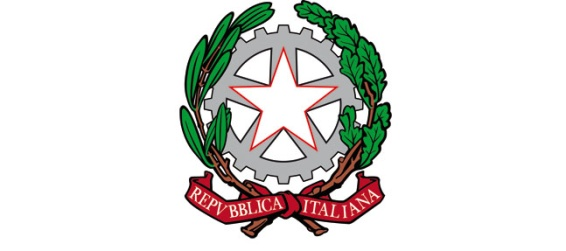 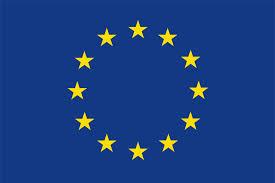 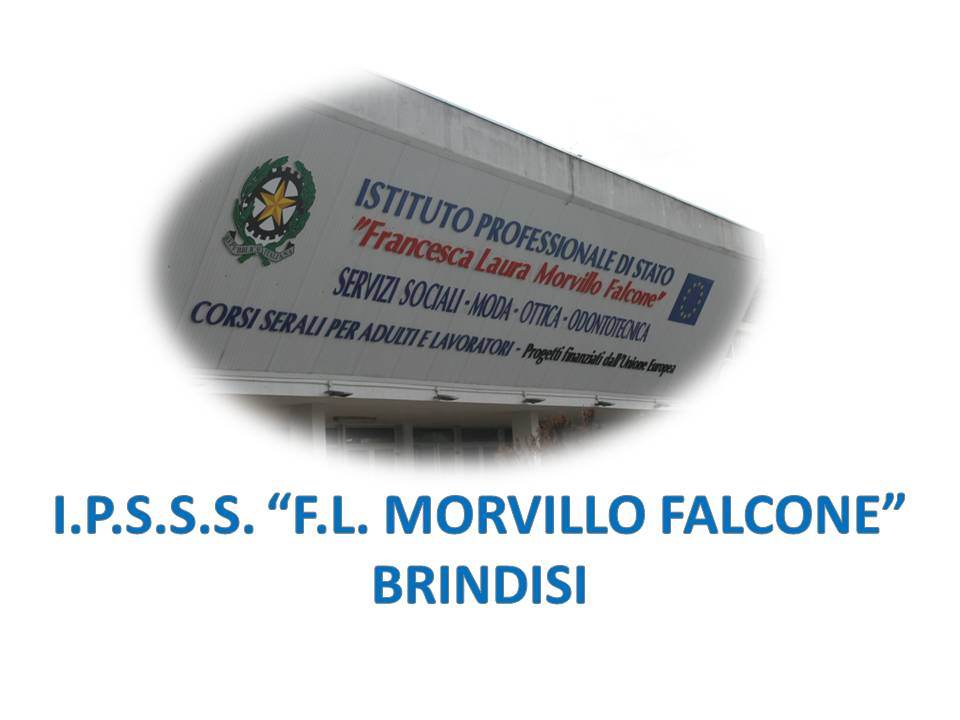 ISTITUTO PROFESSIONALE DI STATO PER I SERVIZI SOCIALI“Francesca Laura MORVILLO FALCONE”Via Galanti, 1 - Tel. 0831/513991brrf010008@istruzione.it – brrf010008@pec.istruzione.it  www.morvillofalconebrindisi.edu.it72100   B R I N D I S IMATERIA: METODOLOGIE OPERATIVE (ore settimanali: 4.).CLASSE: 1b socio sanitarioANNO SCOLASTICO: 2023/24.DOCENTE: LA VIOLA ALESSIALibro di testo:CORSO DI METODOLOGIE OPERATIVE di Grazia MuscogiuriArgomenti:L’IMPORTANZA E LA CENTRALITA’ DEI BISOGNILa gerarchia dei bisogniCaratteristiche e classificazioni dei bisogniL’individuazione dei bisogni nei serviziServizi e interventi per la personaPresa in carica della personaStesura del PaiLA COMUNICAZIONELa comunicazione come processoGli elementi della comunicazioneLe funzioni della comunicazioneServizi integrativiLa comunicazione nella relazione di aiutoComunicare in modo efficaceSERVIZI E INTERVENTI PER L’UTENZAI servizi socialiGli interventi socioassistenzialiI servizi integrativiIl segretariato socialeIl servizio di pronto intervento socialeL’assistenza economicaL’assistenza abitativaL’assistenza domiciliareIl servizio di accompagnamento e trasportoIl centro diurnoServizi e interventi integrativi per gli anzianiIl centro diurnoL'assistenza economicaL’ assitenza domiciliare Il telesoccorsoIl centro residenzialeLa comunità alloggioLa casa albergoRSA UDA: IMPARE AD IMPARARE LA FAMIGLIA 	         Il docente          Alunni 